N.Z. Golden Horse Society Inc.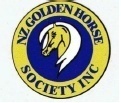 CLOSED HI-POINTS FORM2020/2021 SEASON Easter Show 2021 last show to includeForm to be returned to:	$5 entry fee to cover postage of Ribbons and prizesOur bank account number is   New Zealand Golden Horse Society -  02 0324 0081871 00Wendy Blithe                   or e-mailed back to :   nzgoldenhorsesociety@gmail.comPO Box 227NgaruawahiaPhone 07 824 5325Competition for all showsRun under the Showing rules of the N.Z.G.H.S Inc-  ( golden horse only classes)All placings MUST be verified by Judge/Show Secretary or Official(or N.Z Golden Horse Committee member who was present at the individual show)To maintain accurate results, this Closed Points Form must be completed by the handler/rider and posted/ emailed  to the person indicated above at the completion of the show season,  Each exhibit will have it's own Closed Hi-Points FormIf you have been placed in the Best Presented class - we require the placing that was awarded to you ,  please tick if in hand class only in  column provided, if ridden do not tick this boxIf you require more pages you can photocopy and attachExhibits Registered Name:Registration Number:Owner's Name:Address:Phone No:E-mail:Signature:Date:In hand  showDate of showShowEventPlacingSignatureIn hand show onlyDate of showShowEventPlacingSignatureIn hand show onlyDate of showShowEventPlacingSignatureIn hand show onlyDate of showShowEventPlacingSignature